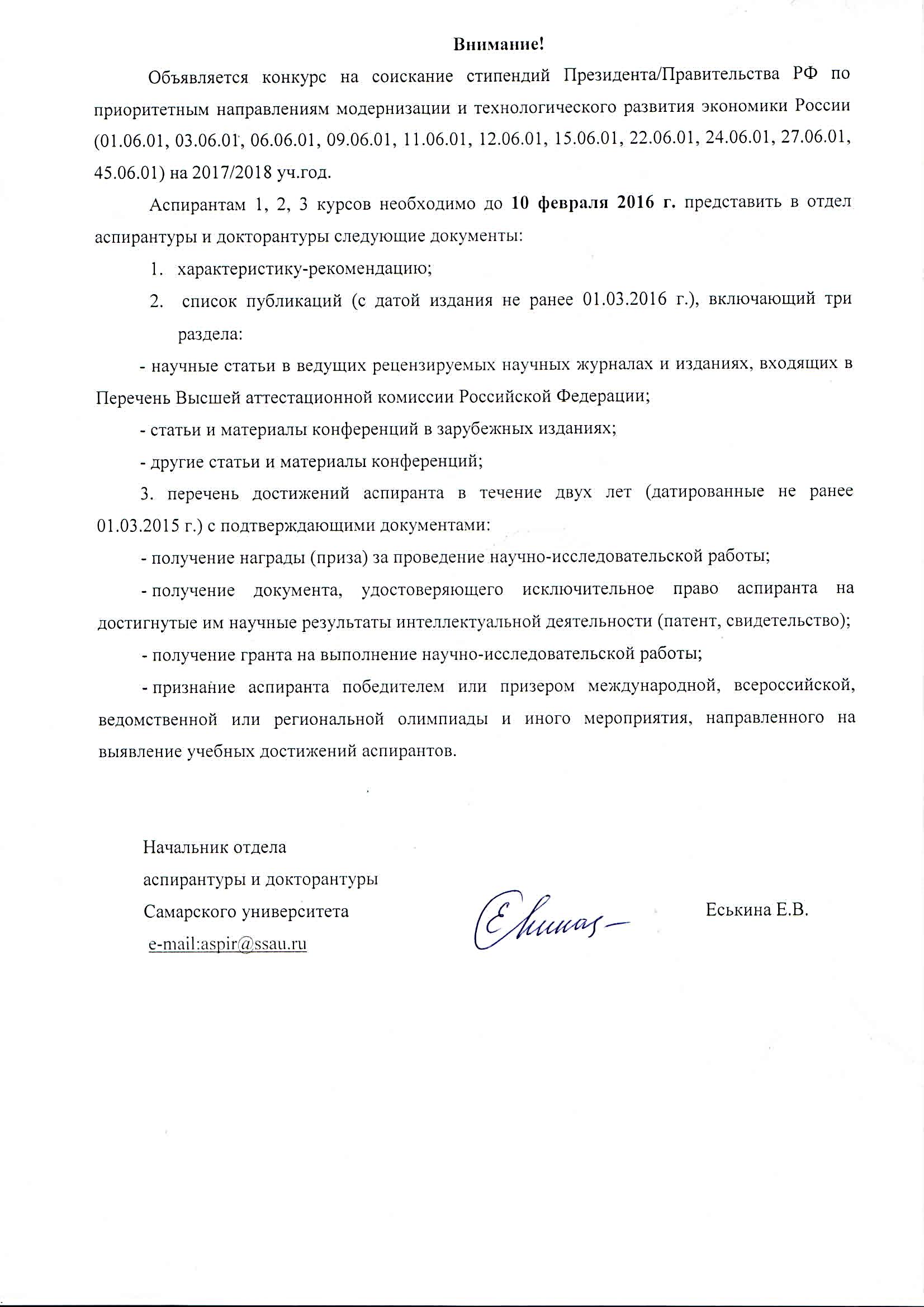 На специальные государственные стипендии Президента/Правительства  Российской Федерации(по приоритетным направлениям) ХАРАКТЕРИСТИКА-РЕКОМЕНДАЦИЯ кандидата на получение стипендии из числа аспирантов, проявивших выдающиеся способности в учебной и научной деятельности на 2017/2018 уч. годНаименование учреждения ВПО: федеральное государственное  автономное образовательное учреждение высшего образования "Самарский национальный исследовательский университет имени академика С.П. Королева"Кандидат: ____________________________________________________________________________ Пол: ___________________Год обучения, на который назначается стипендия: ____________________________ Специальность научных работников (направление): __________________________________________________________________________________________Тема диссертационного исследования:______________________________________________________________________________________________________________________________________________________________________________________________________________________________________________________________________________Объём выполненной работы по теме диссертационного исследования: __________________________Сдача кандидатских экзаменов:иностранный язык______________история и философия науки  __________________специальность	не сдавался Количество публикаций:научные статьи в ведущих рецензируемых научных журналахи изданиях, входящих в Перечень ВАК России __________- статьи и материалы конференций в зарубежных изданиях______________	другие статьи и материалы конференций____________________________	Всего публикаций: ____________За период обучения в аспирантуре:получал награды (приза) за проведение НИР __________да/нет	являлся победителем конкурсов грантов для молодых ученых _____________да/нет	является автором открытий и изобретений, обладателем патентов___________да/нет	являлся победителем или призером международной, всероссийской, ведомственной или региональной олимпиады или иного мероприятия, направленного на выявление учебных достижений ____________ да/нетКопии подтверждающих документов прилагаю.Аспирант                                                                                      __________________ (ФИО, подпись, дата)Научный руководитель                                                               __________________(ФИО, подпись, дата)СПИСОК НАУЧНЫХ ТРУДОВ(ФАМИЛИЯ, ИМЯ, ОТЧЕСТВО)Печать					Соискатель__________________________Дата__________________			Ученый секретарь____________________№ п/пНаименование работыФорма работыВыходные данные
Объем в п/лили с.Фамилия
соавторов
работПечатные научные работыПечатные научные работыПечатные научные работыПечатные научные работыПечатные научные работыПечатные научные работыСтатьи в изданиях, рекомендованных ВАКСтатьи в изданиях, рекомендованных ВАКСтатьи в изданиях, рекомендованных ВАКСтатьи в изданиях, рекомендованных ВАКСтатьи в изданиях, рекомендованных ВАКСтатьи в изданиях, рекомендованных ВАКСтатьи и материалы конференций в зарубежных изданияхСтатьи и материалы конференций в зарубежных изданияхСтатьи и материалы конференций в зарубежных изданияхСтатьи и материалы конференций в зарубежных изданияхСтатьи и материалы конференций в зарубежных изданияхСтатьи и материалы конференций в зарубежных изданияхПрочие статьи и материалы конференцийПрочие статьи и материалы конференцийПрочие статьи и материалы конференцийПрочие статьи и материалы конференцийПрочие статьи и материалы конференцийПрочие статьи и материалы конференцийФИО аспирантаПолучение награды (приза) за проведение НИРПатент/свидетельствоГрант на НИРПризер олимпиады, конкурса